附件一：《河北省教育厅关于公布2023-2025学年面向中小学生的全省性竞赛活动的通知》：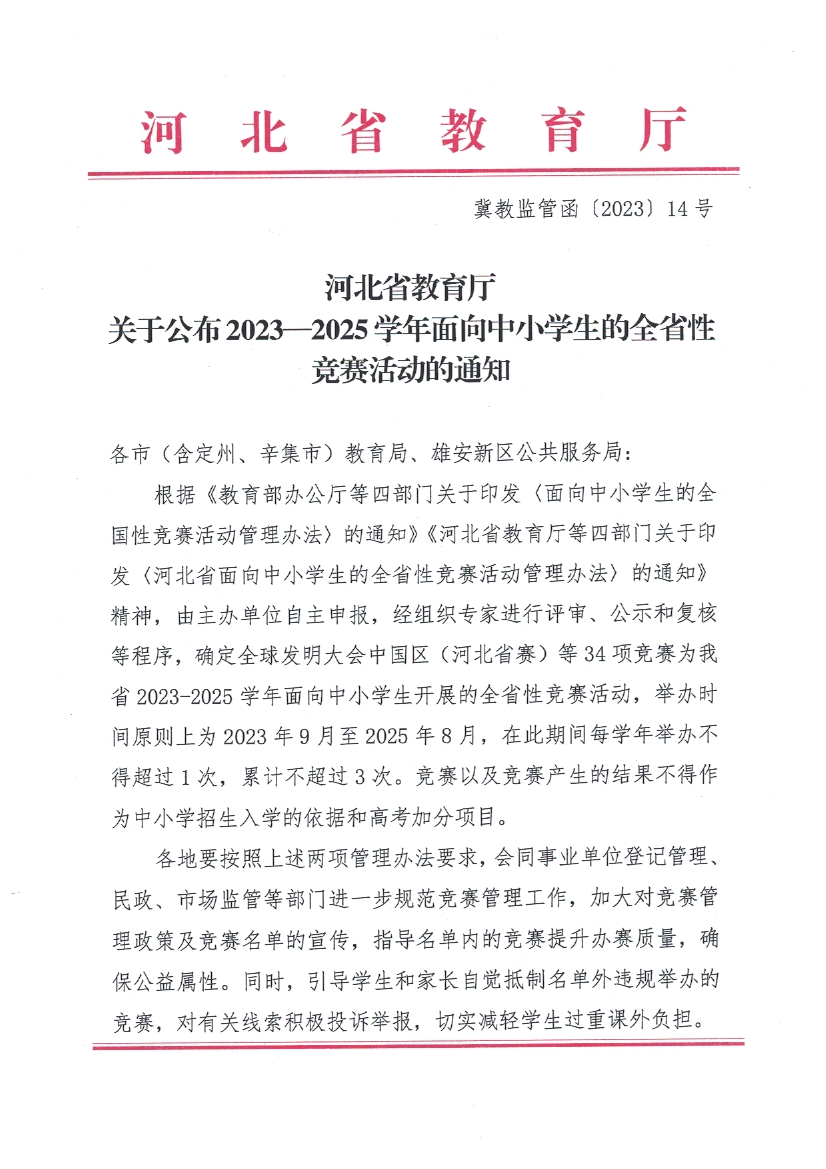 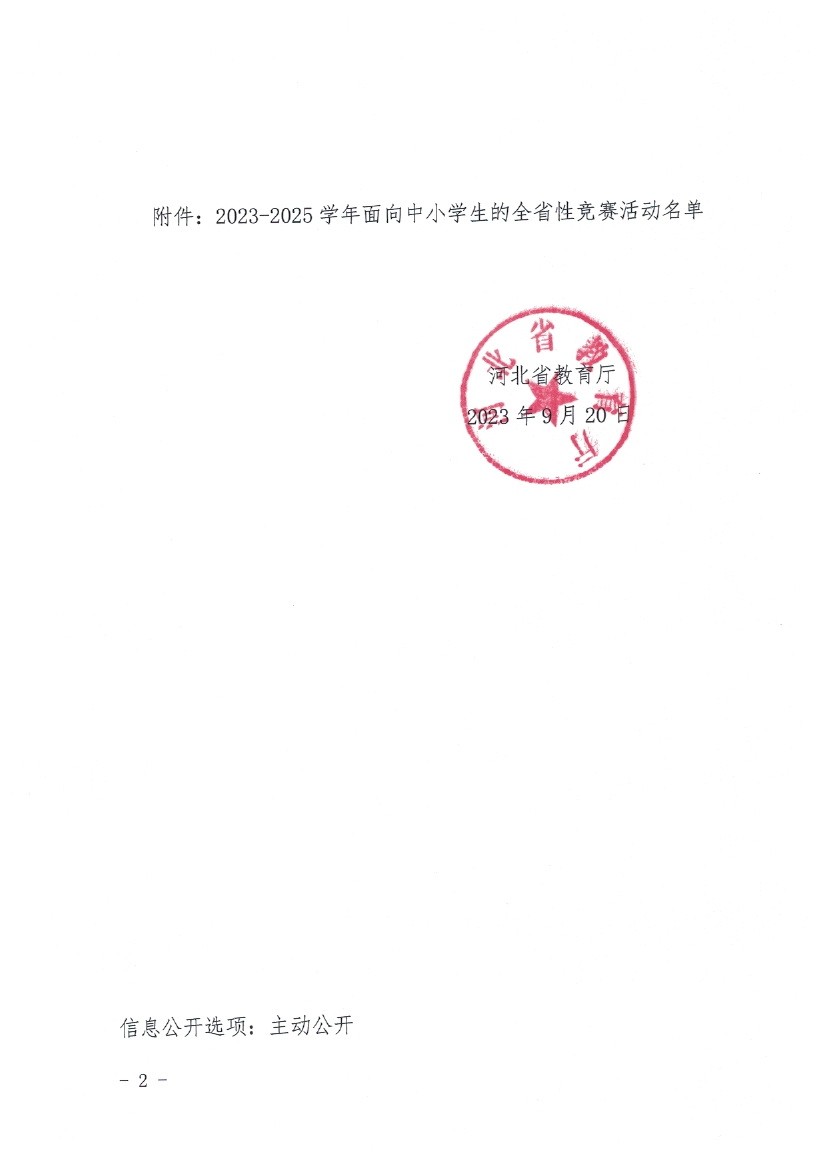 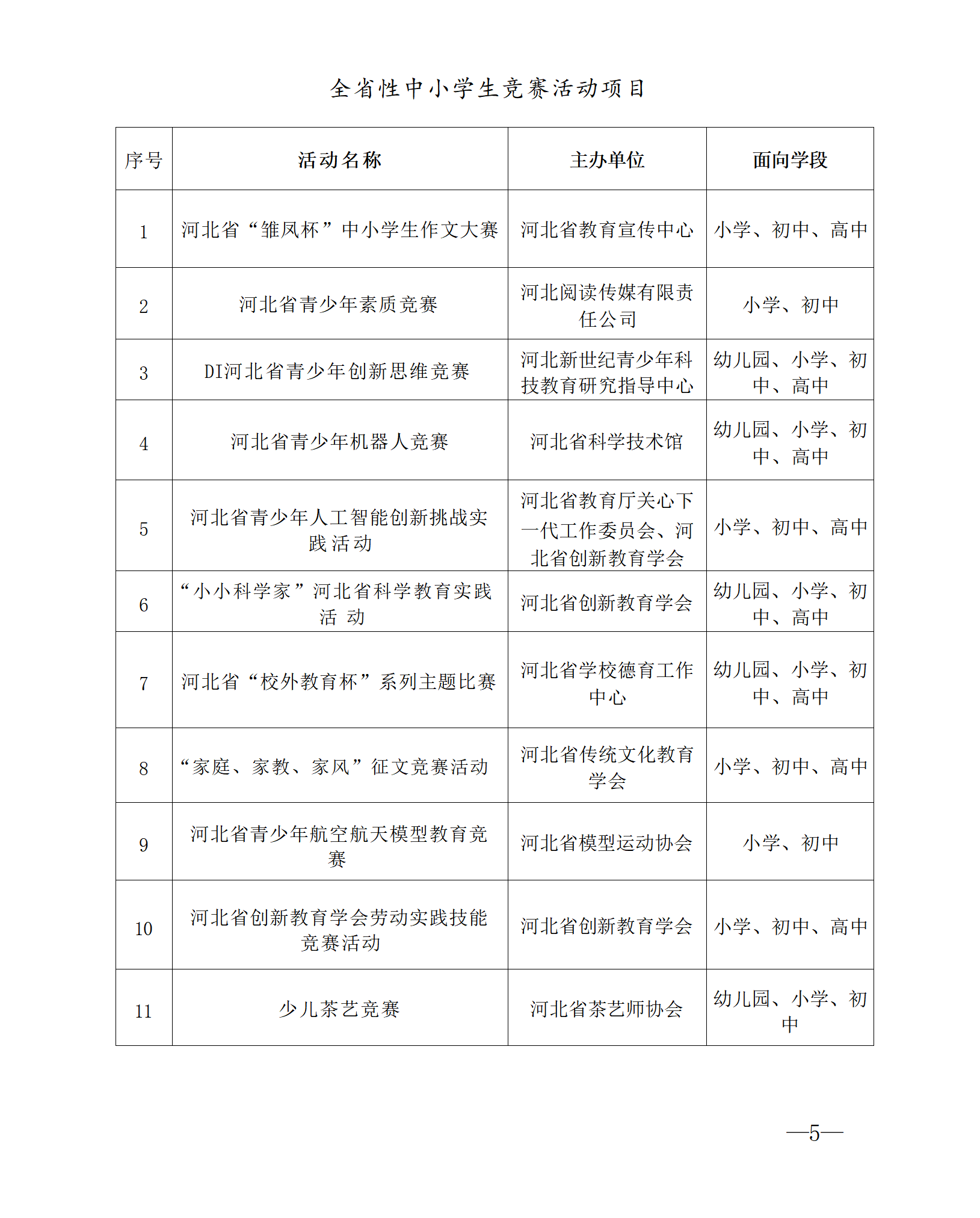 